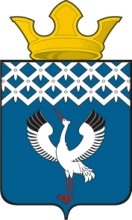 Российская ФедерацияСвердловская область Глава Байкаловского сельского поселенияБайкаловского муниципального районаСвердловской областиРАСПОРЯЖЕНИЕот 31.08.2023 №  159/од-рс. БайкаловоО подготовке и проведении мероприятий, посвященных Дню солидарности в борьбе с терроризмом, на территории Байкаловского сельского поселенияВ целях реализации Комплексной программы Свердловской области «Профилактика терроризма, минимизация и ликвидация последствий его проявлений на 2021-2024 годы, утвержденной постановлением Правительства Свердловской области  от  20.05.2021  №285-пп, руководствуясь Уставом Байкаловского сельского поселения 1.Провести с 01 по 08 сентября 2023 года на территории  Байкаловского  сельского поселения мероприятия, посвященные  Дню солидарности в борьбе с терроризмом.        2. Утвердить План мероприятий, посвященных Дню солидарности в борьбе с терроризмом, на территории  Байкаловского  сельского поселения (Приложение №1).3.Разместить настоящее Распоряжение на официальном сайте  Байкаловского сельского поселения www.bsposelenie.ru;        4.Контроль за исполнением настоящего распоряжения возложить на заместителя главы Байкаловского сельского поселения Л.В.Боярову.Глава Байкаловского сельского поселенияБайкаловского муниципального районаСвердловской области                                                                          Д.В.Лыжин  Приложение № 1к распоряжению  Главы  Байкаловского сельского поселения от 31.08.2023 № 159/од-рПлан мероприятий, посвященных Дню солидарности в борьбе с терроризмом,на территории Байкаловского сельского поселения Дата проведения мероприятияНазвание  мероприятия, краткое описаниеМесто проведенияБиблиотекиБиблиотекиБиблиотеки04.09.2023Выставка «День борьбы с терроризмом»Байкаловская центральная библиотека1.09.-08.09.2023Акция «Терроризм - угроза обществу»МКДОУ Байкаловский детский сад № 4 «Богатырь»1.09.-08.09.2023Книжная выставка «Сказки ложь - да в них намёк, антитеррористический урок»МКДОУ Байкаловский детский сад № 4 «Богатырь»05.09-08.09.2023Информационный стенд «Стоп терроризм»Ляпуновская сельская библиотека01.09.2023Иллюстрированная выставка «Беслан - трагедия, которую никто не забудет»Пелевинская школа04.09.2023Лекция – беседа «Маршрут скорби»Пелевинская сельская библиотека05.09.2023«Дерево мира» - акция ко Дню солидарности в борьбе с терроризмомд. Шаламы ул. Новая и Советская07.09.2023Час советов «Будьте бдительны» Шаламовский ДК и библиотекаДома культурыДома культурыДома культуры01.09.2023«Мы за МИР во всём мире!» Познавательная программаПелевинский ДК03.09.202313:00Х/Ф «Последнее испытание»  Байкаловский ЦДКкинозал «Горизонт»01.09.2023 17.00«Мы за мир на планете» выставка (рисунков)Ляпуновский ДК02.09.202313.00«Нет терроризму» познавательная программаЛяпуновский ДК02.09.202315.00«Трагедия Беслане - мы обязаны знать и помнить» тематический час       Ляпуновский ДК5.09.2023«Беслан - наша боль и скорбь всей планеты» Тематическая беседа о борьбе с терроризмомКлючевской ДК